                                                          T.C.	
                                                            İSTANBUL ÜNİVERSİTESİ 
                                          HAYVAN DENEYLERİ YEREL ETİK KURULU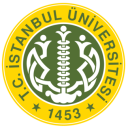 DENEY HAYVANLARI KULLANIM SERTİFİKASI EĞİTİM KURSU                                                      ÖN BAŞVURU FORMU          Yukarıdaki bilgiler dahilinde sertifika düzenleneceği için “Ön Başvuru Formu” eksiksiz doldurulmalıdır.          Yanlış bilgilendirmeden İstanbul Üniversitesi HADYEK sorumlu tutulamaz.Kurs yeri: İstanbul Üniversitesi Aziz Sancar Deneysel Tıp Araştırma EnstitüsüKurs Tarihi: 09 -20 Aralık 2019 Kontenjan: 30 kişi ile sınırlıdır (İstanbul Üniversitesi çalışanları ve öğrencileri önceliklidir. Ek kontenjan başvurusu ancak İstanbul Üniversitesi Sağlık Bilimleri Enstitüsü Laboratuvar Hayvanları Bilimi Yüksek Lisans Eğitim Programı öğrencisi olmak kaydıyla ve iki kişiden fazla olmamak üzere değerlendirmeye alınabilir).Kurs Ücreti: (KDV Dahil): İstanbul Üniversitesi HADYEK’in kurs programı için yeterli katılım sağlanmadığı takdirde kurs programını iptal etme yetkisi bulunmaktadır.Eğitim Kursu programı, Tarım ve Orman Bakanlığı’nın 02.04.2019 tarih ve 2019/3 sayılı Deney Hayvanları Kullanım Sertifikası Eğitim Programına Dair Genelgesi esas alınarak hazırlanmıştır. Eğitim programı ilgili genelgede belirtilen A kategorisine ve 1. Grup hayvanlara (Fare, Sıçan, Kobay ve Tavşan) yönelik olarak düzenlenecektir. İstanbul Üniversitesi HADYEK; gerekli gördüğü durumlarda ders programını ve ders saatlerini, dersin eğitmeni ve eğitim mekânını değiştirme hakkını saklı tutmaktadır.Kurs programı 80 saat olup katılımcıların teorik derslerin %80’ine, Uygulama derslerinin tamamına katılması zorunludur. Katılımcıların kurs programı başladıktan sonra programa devam etmemeleri halinde ücret iadesi yapılmaz.Ön başvuru için son tarih, ilan edilen kurs tarihinin 1 ay öncesine karşılık gelmektedir. Ön başvuru formlarının eksiksiz olarak doldurularak deneyhyv@istanbul.edu.tr e-posta adresine gönderilmesi gerekmektedir.Ön başvurusu kabul edilen kursiyerlere kursun ders planı, banka hesap numarası ve kursla ilgili diğer hususlar bildirilecektir.Kursiyerlerin “Deney Hayvanları Kullanım Sertifikası Eğitim Programından başarılı sayılabilmeleri için kursun sonunda girdikleri teorik (%50) ve uygulama (%50) sınavından 100 üzerinden en az 70 ve üzeri puan almaları gerekmektedir. Sınavda başarısız olan kursiyerler için ikinci sınav düzenlenir. İkinci sınavda da başarısız olan kursiyerlerin eğitim programına yeniden katılım sağlamaları gereklidir.İstanbul Üniversitesi HADYEK Deney Hayvanları Kullanım Sertifikası Eğitim Kursu’na Ait Koşulları Okudum ve Kabul Ettim.              Başvuranın Adı Soyadı:                                                                      İmza ve Tarih:Adı Soyadı : T.C. Kimlik No :Doğum Yeri ve Tarihi:Ünvanı :Çalıştığı/Mezun olduğu Kurum ve Bölüm : Okuduğu Bölüm ve sınıfı (öğrenciler için) :E-posta adresi: Telefon :İstanbul Üniversitesi Personeli 700 TL Kurum Dışı 900 TL İ.Ü. Doktora/Yüksek Lisans Öğrencileri (Kadrosuz)250 TL